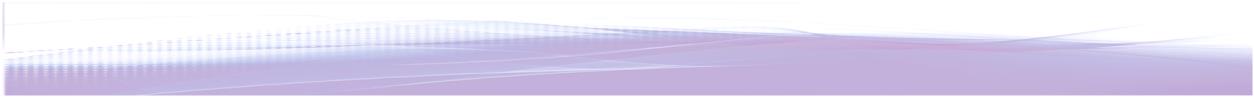 Voluntary Assisted Dying Ministerial Expert Panel:
Information Update April 2019Dear allThe Ministerial Expert Panel’s consultation on Voluntary Assisted Dying legislation has been underway for nearly one month. There has already been a strong response to our request for feedback on the Discussion Paper – over 170 submissions have been made. We have also held four public forums to date in Kalgoorlie, Geraldton, Joondalup and Maylands with nearly 150 people in attendance. Many thanks if you have already provided your feedback via a written submission or by attending a public forum. There are still a number of public forums to come including:South Metro      Fiona Stanley Hospital                                    29 April 10am – 1pm (weblink available)Kimberley           Broome Civic Centre                                      2 May 11am – 2pmSouth West        Bunbury Quality Hotel Lighthouse            6 May 11am – 2pmPeel                       Mandurah  - The Sebel                                  13 May 4.30-7.30pm I strongly encourage you to attend one of these forums and to also provide this information through your networks. Registration is required for all sessions - please register via the website:www.health.wa.gov.au/voluntaryassisteddyingYou can also submit your feedback via the website above, via email to vadconsultations@health.wa.gov.au or by writing to the Ministerial Expert Panel at:Ministerial Expert Panel on Voluntary Assisted DyingPO Box 8172Perth Business CentrePerth WA 6847Additional face to face and weblink sessions are being planned to accommodate demand for these and details will be advised shortly. If you have any queries about the consultation please contact the Ministerial Expert Panel at vadconsultations@health.wa.gov.au.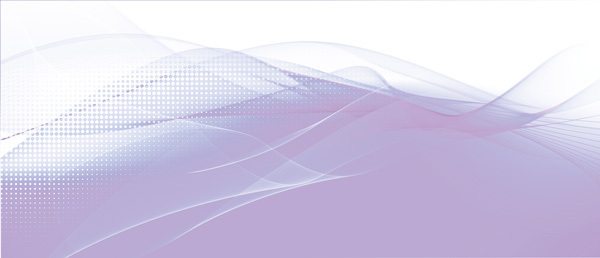 Thanks and regards,Malcolm McCusker QC ACMalcolm McCusker AC QCChairmanMinisterial Expert Panel on Voluntary Assisted DyingE: MEP.Secretariat@health.wa.gov.au|www.health.wa.gov.au | 